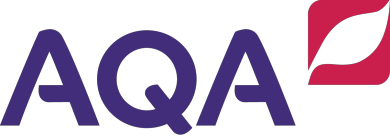 Lesson planLevel 3 Certificate/Extended Certificate in Applied BusinessUnit number: 1Unit name: Financial Planning and AnalysisAssessment or performance outcome: AO1Tutor name:Lesson objectiveAt the end of this lesson the learners will be able to:•	Understand the differences andsimilarities that different enterprisesActivities(5 mins) Tutor to outline broad content of the Financial Planning and Analysis unit and to link this to content from the Business Dynamics unit.AQA Education (AQA) is a registered charity (number 1073334) and a company limited by guarantee registered inAQA Education (AQA) is a registered charity (number 1073334) and a company limited by guarantee registered in2 of 2Group or cohortWeek no.1DateLesson 1Guidance notesAll enterprises plan their finances and this is a central theme of this unit. In order to understand the need to plan finances the reasons why enterprises exist should be understood. The purpose of this lesson is to develop an understanding that enterprises do not necessarily exist for the same reasons but do have common reasons to plan.This will need to be followed on by a further lesson where learners will investigate the motivations for starting an enterprise and the implications of failure.Length – 1 hourResources•	Learner access to flip chart paper and pens•	Learner access to Internet•	Tutor access to Internet and projector/monitor to display/interact with the following websites:o	http://www.costa.co.uk/o	https://www.whitbread.co.uk/investors/reports-and-presentations/annual-reports- accounts.htmlo	http://social-bite.co.uk/Links to other assessment or performance outcomes: central concept within the unit and supports all AOsGuidance notesAll enterprises plan their finances and this is a central theme of this unit. In order to understand the need to plan finances the reasons why enterprises exist should be understood. The purpose of this lesson is to develop an understanding that enterprises do not necessarily exist for the same reasons but do have common reasons to plan.This will need to be followed on by a further lesson where learners will investigate the motivations for starting an enterprise and the implications of failure.Length – 1 hourResources•	Learner access to flip chart paper and pens•	Learner access to Internet•	Tutor access to Internet and projector/monitor to display/interact with the following websites:o	http://www.costa.co.uk/o	https://www.whitbread.co.uk/investors/reports-and-presentations/annual-reports- accounts.htmlo	http://social-bite.co.uk/Links to other assessment or performance outcomes: central concept within the unit and supports all AOshave in the environment they operatein.(5 mins) Tutor to introduce business contexts (i.e. local cafe, Costa and Social Bite) and pose the question "do all enterprises have the same aims?"(20 mins) Learners work in groups (3 to 4 learners in each group). Learners provided description/web pages of each of the three enterprises. Each group tasked with identifying one similarity and one difference between each of the three enterprises.(15 mins) Learners to use flip chart paper to contrast the aims of the three enterprises. Tutor to review learner understanding.(15 mins) Tutor uses completed flip chart papers to carry out whole class discussion of the similarities and differences between enterprises, including offering further examples e.g. other local small businesses, medium/ large enterprises and charity/not for profit enterprises.Synoptic assessmentThe learners will be able to draw from their knowledge, skills and understanding from the following units to support the learning within this lesson:•	Unit 2 – Business Dynamics(PO1)Stretch and challenge activities?The businesses selected by the tutor will present different degrees of challenge in terms of difference and similarities in aims.Transferable skills and/or soft skills opportunitiesThe following transferable skills are embedded into the research activity:•	Research skills in gathering and interpreting key informationEnglish and mathsNone.AssessmentAssessment of learning having taken place will be based on:•	Observation of learner during research exercise.English and mathsNone.